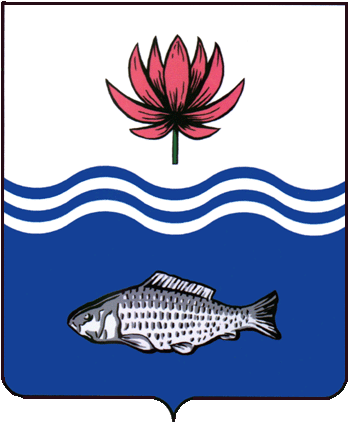 АДМИНИСТРАЦИЯ МО "ВОЛОДАРСКИЙ РАЙОН"АСТРАХАНСКОЙ ОБЛАСТИПОСТАНОВЛЕНИЕОб утверждении схемы расположения земельногоучастка, расположенного по адресу: Астраханскаяобласть, Володарский район, с. Нововасильево, ул.Кирова, 7В соответствии со ст. ст. 11.3, 11.10. Земельного кодекса Российской Федерации, Федеральным законом от 25.10.2001 № 137-ФЗ «О введении в действие Земельного Кодекса Российской Федерации», администрация МО «Володарский район»ПОСТАНОВЛЯЕТ:1.Утвердить прилагаемую схему расположения земельного участка на кадастровом плане территории:площадь образуемого участка - 600 кв.м.;адрес: Российская Федерация, Астраханская область, Володарский район, с. Нововасильево, ул. Кирова, 7;категория земель - земли населенных пунктов;территориальная зона - зона инженерной и транспортной инфраструктуры (ИТ).2.Отделу земельных и имущественных отношений, жилищной политики администрации МО «Володарский район»:2.1.Обеспечить выполнение кадастровых работ в целях образования земельного участка в соответствии с утвержденной схемой расположения земельного участка на кадастровом плане территории.2.2.Осуществить государственный кадастровый учет образованного земельного участка в соответствии с Федеральным законом от 13.07.2015 № 218-ФЗ «О государственной регистрации недвижимости».3.Настоящее постановление действует два года со дня его подписания.4.Контроль за исполнением настоящего постановления оставляю за собой. И.о. заместителя главы по оперативной работе 						Н.С. Беккуловаот 12.02.2020 г.N 169